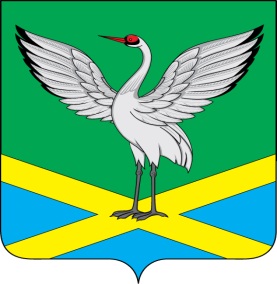 Совет городского поселения «Забайкальское» муниципального района «Забайкальский район»IV - го созываРЕШЕНИЕпгт. Забайкальск« 26 » мая  2017 г.                                                                                   № 55«Об утверждении Заключения о согласовании проекта схемы территориального планирования Российской Федерации в области федерального транспорта»В соответствии со статьей 12 Градостроительного кодекса Российской Федерации, пунктом 4 Порядка согласования проекта схемы территориального планирования Российской Федерации органами местного самоуправления муниципальных образований Забайкальского края, утвержденного постановлением Правительства Забайкальского края от 09 июля 2013 года № 292 и Уставом городского поселения «Забайкальское», Совет городского поселения «Забайкальское» решил:Утвердить прилагаемое Заключение о согласовании проекта схемы территориального планирования Российской Федерации в области федерального транспорта.2. Опубликовать настоящее решение в информационном вестнике «Вести Забайкальска».Глава городского поселения «Забайкальское»                                                          О.Г Ермолин                           